Countdown numbers gameCountdown numbers gameCountdown numbers gameUsing maths skills to calculate numbersUsing maths skills to calculate numbersUsing maths skills to calculate numbersSubject(s): MathsApprox time: 12 - 30 minutesKey words / Topics: AdditionSubtractionMultiplicationDivisionRandomSuggested Learning Outcomes To be able to solve addition and subtraction multi-step problems in context, deciding which operations and methods to use and why.To be able to solve problems involving multiplication and division.To be able to solve addition and subtraction multi-step problems in context, deciding which operations and methods to use and why.To be able to solve problems involving multiplication and division.To be able to solve addition and subtraction multi-step problems in context, deciding which operations and methods to use and why.To be able to solve problems involving multiplication and division.IntroductionThis is one of a set of resources developed to support the teaching of the primary national curriculum. They are designed to support the delivery of key topics within maths and science. This resource focusses on solving number problems using a spreadsheet based on the Countdown numbers game. It could be used as a lesson, as presented below, or as a starter activity in other maths lessons.This is one of a set of resources developed to support the teaching of the primary national curriculum. They are designed to support the delivery of key topics within maths and science. This resource focusses on solving number problems using a spreadsheet based on the Countdown numbers game. It could be used as a lesson, as presented below, or as a starter activity in other maths lessons.This is one of a set of resources developed to support the teaching of the primary national curriculum. They are designed to support the delivery of key topics within maths and science. This resource focusses on solving number problems using a spreadsheet based on the Countdown numbers game. It could be used as a lesson, as presented below, or as a starter activity in other maths lessons.ActivityTeacher notesIntroduction (2-10 minutes)Teacher to explain that learners are going to solve number problems based on the Countdown game. If necessary, the rules of the game should be explained, including the time allowed to compete the task.  The number game (10-20 minutes)Invite learners to select the 5 random numbers and then write them on the whiteboard. If applicable, state the numerical operation type to be used. Then write up the calculated value from the spreadsheet.Start the timer. On conclusion, see which pupils are closest to the target and get selected pupils to present their solution. If necessary, use the mathematical operation listed in the spreadsheet can be used by the teacher to show the solution.This activity could be carried out with pupils working individually or in small groups.The spreadsheet associated with this activity should be open on the teacher’s laptop or tablet. Learners should not be able to see this. The rules for the game and the selection of mathematical operations used can be adjusted to suit the level of the learners. The teacher should enter the five selected numbers in the white boxes of the spreadsheet. An appropriate result should be selected from the gold boxes. When the time is up the teacher may want to get the learners to share their answers on a wipeable board or verbally as time allows.Typical game rulesNormal rules are:Any number ranging from 1-100 may be entered in the five white squares. Normally a maximum of two ‘large’ numbers (values over 10) can be used. Players are given 30 seconds to use the numbers to see who can get nearest to the selected total number. They can use some or all of the numbers.A combination of addition with subtraction, multiplication and division may be used.Teachers may decrease the difficulty by:Only using 1-digit numbers in 3 or 4 of in the white squares  Increasing the time available to work out the solutionUsing only addition or subtractionTeacher may increase the difficulty by:Using a range of 1-100 digits in the white squares.Using addition with subtraction and multiplication or addition with subtraction, multiplication and divisionDecreasing the time available to work out the solution.DifferentiationBasicExtensionAllow learners to only use addition or subtraction with selected numbers from 1-10 only.  Extend the time required for each number solving task.Use selected numbers from 1-100 including two ‘large’ numbers (vales over 10).Use the full range of numerical operations. Reduce the time allowed to solve the problems (not going lower than 30 seconds).ResourcesRequired files                              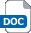 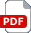 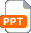 Projector/whiteboardTimerWhiteboard marker penWipeable boards and markers a class set.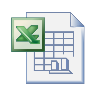 Countdown numbers game spreadsheetAdditional websitesYouTube – the best numbers game on Countdown:  https://www.youtube.com/watch?v=0q6PT4ad6BYNRich Mental Addition and Subtraction: https://nrich.maths.org/public/topic.php?group_id=4&code=36NRich Mental Multiplication and Division: https://nrich.maths.org/public/topic.php?group_id=4&code=37YouTube – the best numbers game on Countdown:  https://www.youtube.com/watch?v=0q6PT4ad6BYNRich Mental Addition and Subtraction: https://nrich.maths.org/public/topic.php?group_id=4&code=36NRich Mental Multiplication and Division: https://nrich.maths.org/public/topic.php?group_id=4&code=37YouTube – the best numbers game on Countdown:  https://www.youtube.com/watch?v=0q6PT4ad6BYNRich Mental Addition and Subtraction: https://nrich.maths.org/public/topic.php?group_id=4&code=36NRich Mental Multiplication and Division: https://nrich.maths.org/public/topic.php?group_id=4&code=37YouTube – the best numbers game on Countdown:  https://www.youtube.com/watch?v=0q6PT4ad6BYNRich Mental Addition and Subtraction: https://nrich.maths.org/public/topic.php?group_id=4&code=36NRich Mental Multiplication and Division: https://nrich.maths.org/public/topic.php?group_id=4&code=37Related activities (to build a full lesson)Starters (Options) Show the YouTube video that explains the Countdown game: https://www.youtube.com/watch?v=0q6PT4ad6BYStarters (Options) Show the YouTube video that explains the Countdown game: https://www.youtube.com/watch?v=0q6PT4ad6BYExtension (Options)Run the game as pairs then a team table event with table v’s table.  Play the game in reverse by giving the learners the total number and they work out the five numbers.PlenaryDiscuss the outcome of the games and that practice will improve the game.Extension (Options)Run the game as pairs then a team table event with table v’s table.  Play the game in reverse by giving the learners the total number and they work out the five numbers.PlenaryDiscuss the outcome of the games and that practice will improve the game.The Engineering Context    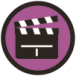 An understanding of number combinations and number operations is vital for engineers who need to solve lots of interesting problems.  For example, engineers designing a bridge must calculate its strength and the designers of circuits in mobile phones must calculate the values of the individual components needed.Curriculum links Curriculum links England: National CurriculumMathsKS1 & KS2 Y2-Y6 Number – addition and subtraction and Number – multiplication and divisionSuch as, for example KS2 Y5/6 – Numbersolve number problems and practical problems.solve addition and subtraction multi-step problems in contexts, deciding which operations and methods to use and whysolve problems involving multiplication and division.Northern Ireland CurriculumMathematics and numeracyKS1 Processes in mathematics – Communicating mathematicallyunderstand mathematical language and be able to use it to talk about their work;represent work in a clear and organised way, using symbols where appropriate.KS1 Number – Understanding number and number notationcount, read, write and order whole numbers, initially to 10, progressing to at least 1000.KS1 Number – Operations and their applicationunderstand the operations of addition, subtraction, multiplication and division (without remainders) and use them to solve problems.KS2 Number – Operations and their applicationengage in a range of activities to develop understanding of the four operations of number ...Scotland: Curriculum for ExcellenceMaths - Number money and measure – Number and number processesMNU1-03a to MNU4-03aWales: National Curriculum MathematicsKS2 – Using number skills – use number facts and relationshipsE.g. Y3 recall 2, 3, 4, 5 and 10 multiplication tables and use to solve multiplication and division problemsKS2 – Using number skills – calculate using mental and written methodsE.g. Y6 add and subtract numbers using whole numbers and decimals; E.g. Y6 multiply 2- and 3-digit numbers by a 2-digit number; E.g. Y6 divide 3-digit numbers by a 2-digit numberAssessment opportunitiesAssessment opportunitiesAssessment opportunitiesInformal teacher assessment of calculations presented by pupils.Informal teacher assessment of calculations presented by pupils.Informal teacher assessment of calculations presented by pupils.